 Brookside Curriculum Overview – English (Year 4)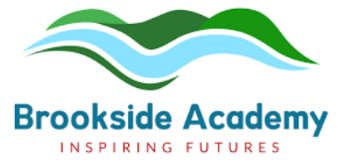 Spring 1Spring 2Reading objectivesJustify inferences with evidence.Summarise main ideas drawn from more than one paragraph.Identify how language, structure and presentation contribute to meaning.To draw inferences referring to characters’ feelings, thoughts and motives.Justify inferences with evidence.Summarise main ideas drawn from more than one paragraph.Core texts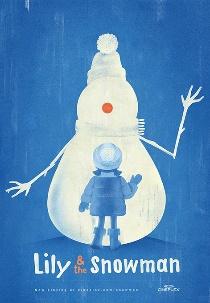 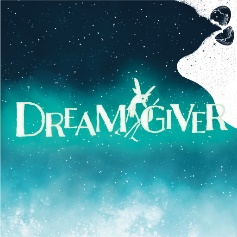 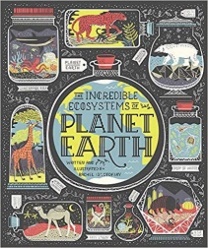 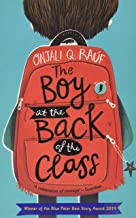 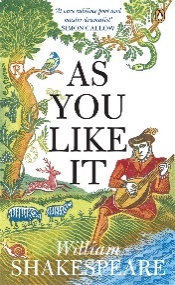 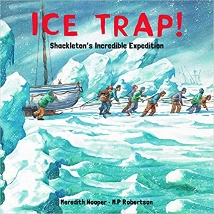 WritingDiary extractsDescriptive NarrativesSpeechInformation TextsNewspaper articlesDiary extractsNewspaper articlesFormal and informal lettersPersuasive writingPoetryGrammar & PunctuationSentence types and conjunctionsCommasInverted commasFronted adverbialsPrepositional phrasesExpanded nouns phrasesCommas to separate clausesSpellingHomophones and near homophonesApostrophe for possession (including plurals) and omissionPrefixes: in, il, im, irPrefixes: auto, anti, ex, inter, sub, super, mis, re, disFurther homophones and near homophonesHandwritingIncrease legibility, consistency and quality of their handwriting.Understand which letters, when adjacent to one another, are best left enjoined.Increase legibility, consistency and quality of their handwriting.Understand which letters, when adjacent to one another, are best left enjoined.HomePlease read four times a week.Practice your spellings (little and often is better).We would love to see any additional writing that you do at home.Please read four times a week.Practice your spellings (little and often is better).We would love to see any additional writing that you do at home.